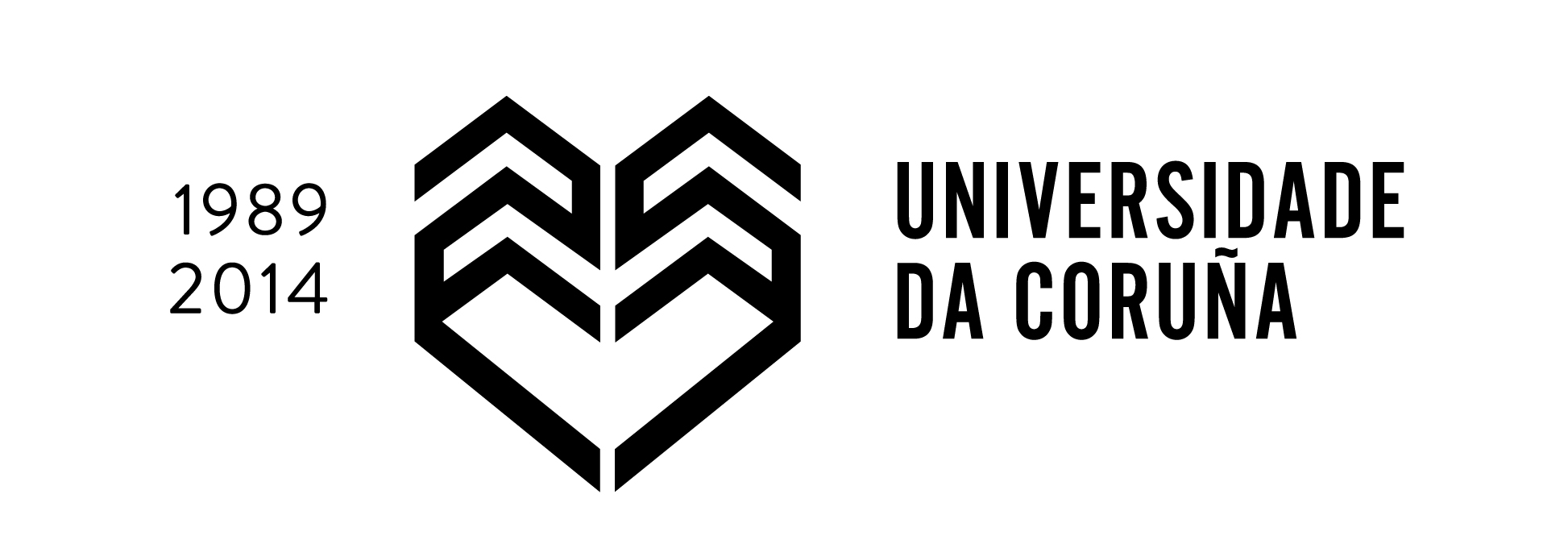 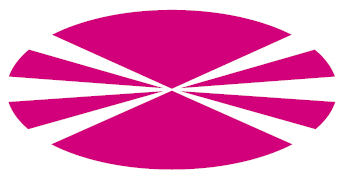 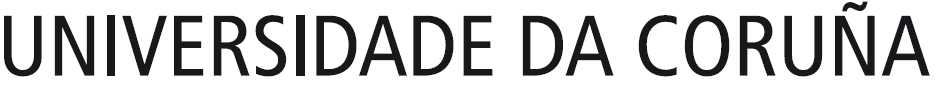 INFORME DEL//A PROFESIONAL DE PRÁCTICAS EXTERNASCumplimente este formulario. Remítalo por correo, fax o mail a la dirección de contacto. Esta información será utilizada para la evaluación definitiva del/la estudiante.El/la tutor/a D./Dña.:________________________________________________________________________________ con D.N.I.:____________________________________________Nombrado por la empresa/institución: __________________________________________________________________Informa sobre las tareas realizadas durante el período de prácticas externas por el/la alumno/a:Apellidos y Nombre:________________________________________________________________________________DNI: ____________________________________________________________________________________________Centro: __________________________________________________________________________________________Titulación: ________________________________________________________________________________________Período de realización de las prácticas (fechas): _________________________________________________________Horas de prácticas realizadas: ________________________________________________________________________Que las tareas desarrolladas por el/la alumno/a durante el período de prácticas se adecuaron a lo establecido en proyecto formativo y merece la siguiente valoración:En este sentido el grado de desempeño de las tareas señaladas merece la valoración de ________________  (valórese en una escala de 0 a 10, siendo 0 muy deficiente e 10 excelente).A Coruña, ___ de ____________ de 20___Fdo.: ___________________________________ExcelenteMuy BienBienRegularDeficienteNivel de conocimientos previosGrado de cumplimiento de su horario e tareasNivel de iniciativaNivel de esfuerzoCalidad de los trabajos realizadosCapacidad para resolver problemasNivel de competencias demostradoNivel de integración en la empresa / instituciónObservaciones y comentarios: Si es necesario, adjunto una hoja complementaria